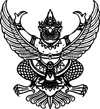 ประกาศองค์การบริหารส่วนตำบลบ้านเนินเรื่อง  ประกาศผู้ชนะการเสนอราคา ประกวดราคาจ้างก่อสร้างถนนคอนเกรีตเสริมเหล็ก รหัสทางหลวงท้องถิ่น นศ. ถ 139- 07 สายทางหลวงชนบท - บ้านนายเนือบ  หมู่ที่ 3 ตำบลบ้านเนิน อำเภอเชียรใหญ่จังหวัดนครศรีธรรมราช  ด้วยวิธีประกวดราคาอีเล็กทรอนิกส์ (e -  bidding)------------------------------------------                   ตามประกาศองค์การบริหารส่วนตำบลบ้านเนิน เรื่อง  ประกวดราคาจ้างก่อสร้างถนนคอนกรีตเสริมเหล็ก รหัสทางหลวงท้องถิ่น นศ.ถ 139-07 สายทางหลวงชนบท – บ้านนายเนือบ หมู่ที่ 3 ตำบลบ้านเนิน อำเภอเชียรใหญ่ จังหวัดนครศรีธรรมราช  ด้วยวิธีประกวดราคาอีเล็กทรอนิกส์ (e – bidding)  และเอกสารประกวดราคาจ้าง ด้วยวิธีประกวดราคาอีเล็กทรอนิกส์ (e -  bidding)  เลขที่ 2/2566  ลงวันที่  13  ธันวาคม  2565  นั้น		ก่อสร้างถนนคอนกรีตเสริมเหล็ก รหัสทางหลวงท้องถิ่น นศ.ถ 139-07 สายทางหลวงชนบท – บ้านนายเนือบ หมู่ที่ 3 ตำบลบ้านเนิน อำเภอเชียรใหญ่ จังหวัดนครศรีธรรมราช   จำนวน  ๑  สาย ผู้เสนอราคาที่ชนะการเสนอราคา ได้แก่ ห้างหุ้นส่วนจำกัด ปวรรต  การโยธา (ให้บริการ) ซึ่งเป็นผู้ประกอบวิสาหกิจขนาดกลางและขนาดย่อม (SMEs)  เป็นเงินทั้งสิ้น ๖,๙๓๓,๐๐๐  บาท  (หกล้านเก้าแสนสามหมื่นสามพันบาทถ้วน)  รวมภาษีมูลค่าเพิ่มและภาษีอื่น ค่าขนส่ง และค่าใช้จ่ายอื่นๆ  ทั้งปวง  					ประกาศ  ณ  วันที่  ๑๐  มกราคม  พ.ศ. 2566                                                                         ณัฐพล  สุขบาล						       (นายณัฐพล  สุขบาล)					        นายกองค์การบริหารส่วนตำบลบ้านเนิน